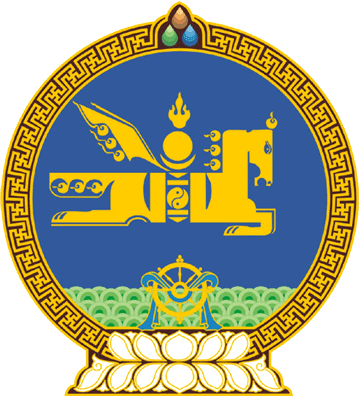 МОНГОЛ  УЛСЫН  ИХ  ХУРЛЫНТОГТООЛ2017 оны 01 сарын 12 өдөр		         	Дугаар 09                    Төрийн ордон, Улаанбаатар хотХуулийн төсөл буцаах тухайМонгол Улсын Их Хурлын чуулганы хуралдааны дэгийн тухай хуулийн 22 дугаар зүйлийн 22.5 дахь хэсгийг үндэслэн Монгол Улсын Их Хурлаас ТОГТООХ нь:1.Монгол Улсын Засгийн газраас 2016 оны 09 дүгээр сарын 30-ны өдөр Монгол Улсын Их Хуралд Арбитрын тухай хуулийн шинэчилсэн найруулгын төслийн хамт өргөн мэдүүлсэн Газрын хэвлийн тухай хуульд нэмэлт оруулах тухай, Хуульчийн эрх зүйн байдлын тухай хуульд нэмэлт оруулах тухай, Улсын тэмдэгтийн хураамжийн тухай хуульд өөрчлөлт оруулах тухай хуулийн төслүүдийг нэгдсэн хуралдаанд оролцсон гишүүдийн олонхи хэлэлцэх шаардлагагүй гэж үзсэн тул хууль санаачлагчид нь буцаасугай. МОНГОЛ УЛСЫН ИХ ХУРЛЫН ДАРГА 					М.ЭНХБОЛД 